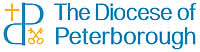 Current National Eligibility Regulations for Governors in a Voluntary Aided and Controlled School.You should be:aged 18 or over at the date of this election or appointmentYou should not :be a person who is in detained under the Mental Health Act 1983fail to attend the governing body meetings – without the consent of the governing body – for a continuous period of six months, beginning with the date of the first meeting missedbe the subject of a bankruptcy restrictions order or an interim orderhave had your estate sequestrated and the sequestration not discharged, annulled or reducedhave been removed from the office of a charity trustee or trustee for a charity by an order made by the Charity Commissioners or the High Court on the grounds of any misconduct or mismanagement or, under section 34 of the Charities and Trustee Investment (Scotland) Act 2005, from being concerned in the management or control of any bodybe the subject of a disqualification order or undertaking under the Company Directors Disqualification Act 1986, a disqualification order under Part 2 of the Companies (Northern Ireland) Order 1989, a disqualification undertaking under the Company Directors Disqualification (Northern Ireland) Order 2002 or an order made under section 429(2) of the Insolvency Act 1986be included in the list of people considered by the Secretary of State as unsuitable to work with childrenbe disqualified from working with children or subject to a direction under Section 142 of the Education Act 2002be disqualified from registration for child minding or proving day carebe disqualified from registration under Part 3 of the Childcare Act 2006in the five years prior to becoming a governor, have received a sentence of imprisonment, suspended or otherwise, for a period of not less than three months without the option of a finein the twenty years prior to becoming a governor, have been convicted as aforesaid of any offence and had had passed on you a sentence of imprisonment for a period of not less than two and a half yearshave at any time received a prison sentence of five years or morehave been fined for causing a nuisance or disturbance on school premises during the five years prior to or since appointment, or election as a governorrefuse to allow an application to a DBS check